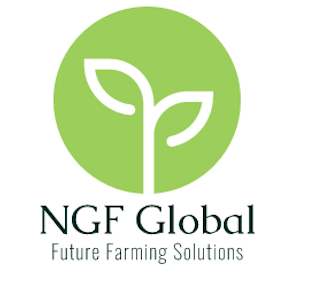 Opt-Out FormOpt-Out NoticeI am writing to provide notice that I'm opting out of the Agreement to Arbitrate in the NGF Global User Agreement. Pursuant to the terms of the Agreement to Arbitrate, I'm providing the requested information as follows:Please mail the completed form to the following address:NGF Global.
Attn: Litigation Department
Re: Opt-Out Notice
3613 Pearl Ct.
Navarre, FL 32566For new NGF Global users, the Opt-Out Notice must be postmarked no later than 30 days after the date you accept the NGF Global User Agreement for the first time. It's your responsibility to mail the Opt-Out Notice by the applicable deadline.Name: ________________________________________________Address: ______________________________________________City: _________________________________________________State: ___________________ Zip: _________________________Phone: _______________________________________________User IDs associated with the NGF Global “Connect” account(s) for which I'm opting out of the Agreement to Arbitrate: (Please list all User IDs associated with the account(s).)_______________________________________________________________________________________________Email address(es) associated with the NGF Global “Connect” account(s) for which I'm opting out of the Agreement to Arbitrate: (Please list all email addresses associated with the account(s).) _______________________________________________________________________________________________Signature: _____________________________________________________Date: _________________________________________________________